PROGETTO  “BEN-ESSERE…”    REGISTRO ATTIVITÀPLESSO ………………………………………………………...............................................................Insegnante ……………………………………………………………..........................................................Attività da svolgere (alfabetizzazione/potenziamento/approfondimento) ………………………..........................................................................................Classe …………………………………………………………………………………........................................Alunni interessati ……………………………………………………………………….................................................………………………………………………………………………………………….................................Rovigo....................................	 Docente...............................................                       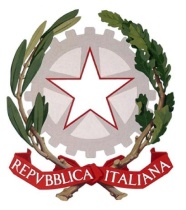 Istituto Comprensivo Rovigo 3Scuola Infanzia Tassina - Scuola Infanzia “San Gaetano”Scuola Primaria “Colombo” - Scuola Primaria “Giovanni XXIII”Scuola Primaria “Mattioli” - Scuola Primaria “S.Apollinare”Scuola Secondaria di I° grado “Casalini”Via Corridoni n. 40 -  45100 ROVIGO Tel  0425/28054 - FAX 0425/422561C.F. 93027600290 - Cod.mec. ROIC82200Be-mail roic82200b@istruzione.it - sito www.icrovigo3.it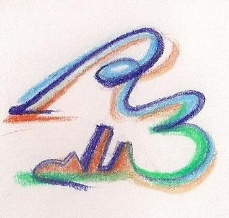 DataDalle oreAlle oren. oreArgomenti trattatiFirma docenteTotale ore prestateTotale ore prestateTotale ore prestate